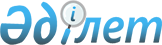 О снятии ветеринарного карантина и отмене решения акима Аккайнарского сельского округа Катон - Карагайского района Восточно-Казахстанской области от 13 марта 2023 года № 3 "Об установлении карантина в селе Аккайнар Аккайнарского сельского округа Катон-Карагайского района Восточно-Казахстанской области"Решение акима Аккайнарского сельского округа Катон-Карагайского района Восточно-Казахстанской области от 5 апреля 2023 года № 4
      В соответствии с пунктом 2 статьи 35 Закона Республики Казахстан "О местном государственном управлении и самоуправлении в Республике Казахстан", подпунктом 8) статьи 10-1 Закона Республики Казахстан "О ветеринарии", подпунктом 4) пункта 2 статьи 46 Закона Республики Казахстан "О правовых актах", на основании представления руководителя Катон-Карагайской районной территориальной инспекции Комитета ветеринарного контроля и надзора Министерства сельского хозяйства Республики Казахстан от 04 апреля 2023 года № 118, аким Аккайнарского сельского округа РЕШИЛ:
      1. Снять карантин, в связи с выполнением комплекса ветеринарно - санитарных мероприятий по ликвидации очагов заболевания оспы среди мелкого рогатого скота на территории села Аккайнар Аккайнарского сельского округа Катон - Карагайского района Восточно-Казахстанской области.
      2. Отменить решение акима Аккайнарского сельского округа Катон-Карагайского района Восточно-Казахстанской области от 13 марта 2023 года № 3 "Об установлении карантина в селе Аккайнар Аккайнарского сельского округа Катон-Карагайского района Восточно-Казахстанской области".
      3. Контроль за исполнением настоящего решения оставляю за собой.
      4. Настоящее решение вводится в действие после дня его первого официального опубликования.
					© 2012. РГП на ПХВ «Институт законодательства и правовой информации Республики Казахстан» Министерства юстиции Республики Казахстан
				
      Аким Аккайнарского сельского округа 

С. Курманов
